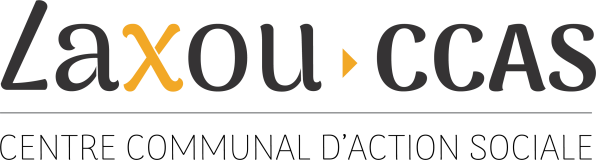 FORMULAIRE D’INSCRIPTIONNe rien inscrire ci-dessousDate dépôt fiche : ...../.…./2023 - N° d’ordre JOURNÉE A KIRRWILLERJEUDI 8 JUIN 2023DEMANDEURDEMANDEURDEMANDEURDEMANDEURNom-PrénomDate de naissanceTél portable ou fixeAdresse complètePERSONNE A PREVENIR EN CAS D’URGENCEPERSONNE A PREVENIR EN CAS D’URGENCEPERSONNE A PREVENIR EN CAS D’URGENCEPERSONNE A PREVENIR EN CAS D’URGENCENom-PrénomTél portable ou fixeNombre de Laxovien(ne)s de 65 ans et plusNombre de Laxovien(ne)s de 65 ans et plus…….…….TARIF TARIF x 50 €x 50 €TOTALTOTAL……….……….Modalités de règlement : à l’issue de votre inscription, une facture vous sera adressée 
par voie postale par le Service de Gestion Comptable de VANDOEUVRE-LES-NANCY.Modalités de règlement : à l’issue de votre inscription, une facture vous sera adressée 
par voie postale par le Service de Gestion Comptable de VANDOEUVRE-LES-NANCY.Modalités de règlement : à l’issue de votre inscription, une facture vous sera adressée 
par voie postale par le Service de Gestion Comptable de VANDOEUVRE-LES-NANCY.Modalités de règlement : à l’issue de votre inscription, une facture vous sera adressée 
par voie postale par le Service de Gestion Comptable de VANDOEUVRE-LES-NANCY.Je (nous) soussigné(s) ……………………………………………………………………………Certifie (nt) avoir pris connaissance du programme de la journée à KIRRWILLER le 08 juin 2023 et des horaires.Signature(s)Je (nous) soussigné(s) ……………………………………………………………………………Certifie (nt) avoir pris connaissance du programme de la journée à KIRRWILLER le 08 juin 2023 et des horaires.Signature(s)Je (nous) soussigné(s) ……………………………………………………………………………Certifie (nt) avoir pris connaissance du programme de la journée à KIRRWILLER le 08 juin 2023 et des horaires.Signature(s)Je (nous) soussigné(s) ……………………………………………………………………………Certifie (nt) avoir pris connaissance du programme de la journée à KIRRWILLER le 08 juin 2023 et des horaires.Signature(s)